Ampliación de las Oportunidades Aprendizaje en el hogar: Grupo 2 de Arte 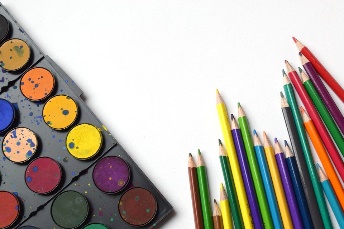 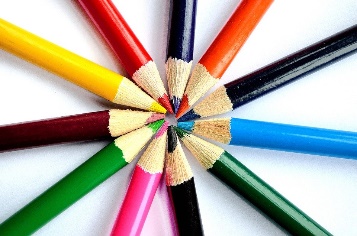 KindergartenElija un color, luego enumere todas las cosas que pueda que sean de ese color.Cree una escultura de un animal de su elección utilizando materiales de su elección (Ejemplos: Plastilina (Play Doh), rollos de toallas de papel / TP, cajas de Kleenex, etc.)1er GradoHaz un collage con los objetos que elijas. (ejemplos: revistas, fotos, cosas de la naturaleza)Cree una escultura de un cohete de su elección utilizando materiales de su elección (Ejemplos: Plastilina, TO / Rollos de toallas de papel, cajas de Kleenex, etc.)2do GradoDibuja un tiburón comiendo un pastelito.Cree una escultura de un robot de su elección utilizando los materiales de su elección (Ejemplos: Play Doh, rollos de toallas de papel / TP, cajas de Kleenex, etc.)3ro GradoCrea una versión de dibujos animados de ti mismo.Cree una escultura de un automóvil de su elección utilizando los materiales de su elección (Ejemplos: Play Doh, rollos de toallas de papel / TP, cajas de Kleenex, etc.)4to GradeNombra un color que te guste o no te guste y explica por qué.Cree una escultura de su elección utilizando los materiales de su elección (Ejemplos: Play Doh, rollos de toallas de papel / TP, cajas de Kleenex, etc.)5to GradeBusque la famosa pintura El grito (The Scream) de Edvard Munch. Escribe una historia sobre por qué grita.Cree una escultura de su personaje favorito de su elección utilizando materiales de su elección (Ejemplos: Play Doh, rollos de toallas de papel / TP, cajas Kleenex, etc.)